МИНИСТЕРСТВО НАУКИ И ВЫСШЕГО ОБРАЗОВАНИЯ РОССИЙСКОЙ ФЕДЕРАЦИИФедеральное государственное автономное образовательное учреждение высшего образования«НАЦИОНАЛЬНЫЙ ИССЛЕДОВАТЕЛЬСКИЙ ТОМСКИЙ ПОЛИТЕХНИЧЕСКИЙ УНИВЕРСИТЕТ»                                                                                       УТВЕРЖДАЮДиректор ШБИП_____________Чайковский Д.В.                                                                                         «___»_____________2020 г.РАБОЧАЯ ПРОГРАММА ДИСЦИПЛИНЫПРИЕМ 2019 г.ФОРМА ОБУЧЕНИЯ заочная2020 г.1. Цели освоения дисциплиныЦелями освоения дисциплины является формирование у обучающихся определенного ООП (п. 6. Общей характеристики ООП) состава компетенций для подготовки к профессиональной деятельности.2. Место дисциплины в структуре ООПДисциплина относится к базовой части учебного плана образовательной программы.3. Планируемые результаты обучения по дисциплине После успешного освоения дисциплины будут сформированы результаты обучения:Оценочные мероприятия текущего контроля и промежуточной аттестации представлены в календарном рейтинг-плане дисциплины.4. Структура и содержание дисциплиныОсновные виды учебной деятельностиСодержание разделов дисциплины:Электрический заряд и его свойства. Закон Кулона Электрическое поле. Напряженность электрического поля. Поле диполя. Закон Гаусса в интегральной форме и дифференциальной форме, применение теоремы к расчету полей. Работа, потенциал, связь напряженности и потенциала. Проводники и диэлектрики. Закон Гаусса для вектора электростатической индукции. Электроемкость проводников. Электрический ток. Условие существования тока. Закон Ома в дифференциальной форме. Закон Ома для полной цепи. Классическая теория электропроводности металлов и ее затруднения. Электропроводность газов. Типы самостоятельных разрядов: тлеющий, коронный, искровой, дуговой. Понятие о плазме. Электропроводность плазмы. Ток в вакууме. Закон   Богуславского-Лэнгмюра.  Контактные явления.Темы лекций:Электростатическое поле в вакууме и веществеЭлектрический ток в различных средах.Темы практических занятий:Электростатическое поле в вакууме и веществеНазвания лабораторных работ:Э-01. Моделирование и исследование электрических полей.Э-05. Исследование зависимости сопротивления металлов от температуры и определение температурного коэффициента сопротивления металлов.Э-06. Измерения электроемкости с помощью мостика Соти.Э-07. Определение заряда иона водорода.Э-05а. Исследование температурной зависимости     сопротивления полупроводников и определение энергии активации проводимости.Э-09. Исследование термоэлектронной эмиссии и определение работы выхода электрона из металла.Э-11. Определение удельного заряда электрона с помощью вакуумного диода.Э-12. Определение горизонтальной составляющей напряженности магнитного поля ЗемлиЭ-18. Исследование полупроводниковых приборов.Э-16. Измерение напряженности магнитного поля соленоидаЭ-17. Снятие кривой намагничения и определение характеристик ферромагнетика.Э-21. Исследование плазмы положительного столба тлеющего разрядаЭ-23. Измерение больших сопротивлений и емкостей методом релаксационных колебанийЭ-24. Измерение логарифмического декремента и добротности колебательного контура.Э-25. Изучение вынужденных электромагнитных колебаний в параллельном колебательном контуре.Э-32. Распределение Максвелла термоэлектронов по скоростямКЭ-13. Исследование плазмы положительного столба тлеющего разряда.МодЭ-03. Электростатическое поле.МодЭ-04. Движение заряженной частицы в кулоновском поле.Магнитное поле. Вектор магнитной индукции. Поток вектора магнитной индукции. Закон Гаусса для магнитного потока в интегральной и дифференциальной формах. Закон Био-Савара-Лапласа и его применение. Закон полного тока в интегральной форме и его применение. Ротор векторной функции. Закон полного тока в дифференциальной форме. Действие магнитного поля на проводники с током и заряженные частицы. Явление электромагнитной индукции. Закон электромагнитной индукции. Правило Ленца. Закон электромагнитной индукции, самоиндукции и взаимной индукции. Энергия магнитного поля. Магнетики. Понятие о колебательном движении. Гармонические колебания, затухающие и вынужденные колебания. Волны, электромагнитные волны.Темы лекций:Электродинамика.Гармонические, затухающие и вынужденные колебания.  Темы практических занятий:Магнитное поле, действие магнитного поля на заряженные частицы и токиГармонические, затухающие и вынужденные колебания.  Защита ИДЗНазвания лабораторных работ:Э-15. Определение горизонтальной составляющей напряженности магнитного поля Земли.Э-16. Измерение напряженности магнитного поля соленоида.Э-17. Снятие кривой намагничения и определение характеристик ферромагнетика.КЭ-13. Исследование плазмы положительного столба тлеющего разряда.Э-19. Измерение больших сопротивлений и емкостей методом релаксационных колебаний.Э-22. Измерение логарифмического декремента и добротности колебательного контура.Э-29. Определение скорости звука, модуля Юнга и внутреннего трения акустическим методомЭ-34. Резонанс токов.МодЭ-01. Движение заряженной частицы во взаимно перпендикулярных электрическом и магнитном полях.МодЭ-02. Движение заряженной частицы в параллельных электрическом и магнитном поляхМодК-01. Свободные гармонические колебанияЭ-16а. Исследование магнитных полей с помощью измерительной катушкиКЭ-05. Распределение Максвелла термоэлектронов по скоростямМодК-02. Затухающие колебанияМодК-03. Сложение перпендикулярных колебаний.МодК-04. Сложение колебаний. БиенияМодК-06. Гармонический анализМодК-07. Связанные колебания.МодК-05. Вынужденные колебания.5. Организация самостоятельной работы студентовСамостоятельная работа студентов при изучении дисциплины предусмотрена в следующих видах и формах:Работа с лекционным материалом, поиск и обзор литературы и электронных источников информации по индивидуально заданной проблеме курса;Работа в электронном курсе (изучение теоретического материала, выполнение индивидуальных заданий и контролирующих мероприятий и др.);Изучение тем, вынесенных на самостоятельную проработку;Поиск, анализ, структурирование и презентация  информации;Выполнение домашних заданий, отчетов по лабораторным работам;Подготовка к лабораторным работам, к практическим и семинарским занятиям;  Подготовка к оценивающим мероприятиям;6. Учебно-методическое и информационное обеспечение дисциплины6.1. Учебно-методическое обеспечениеОсновная литератураСавельев, И. В. Курс общей физики: учебное пособие: в 3 томах / И.В. Савельев. — 14-е изд., стер. — Санкт-Петербург: Лань, 2018. — Том 2: Электричество и магнетизм. Волны. Оптика.  — 500 с. — Текст: электронный // Лань: электронно-библиотечная система. — URL: https://e.lanbook.com/book/98246  (дата обращения: 12.03.2019)  — Режим доступа: из корпоративной сети ТПУ.Сивухин, Д. В. Общий курс физики: Для вузов. В 5 т. Т.III. Электричество: учебное пособие / Д. В. Сивухин. — 6-е изд., стер. — Москва: ФИЗМАТЛИТ, 2015. — 656 с. — Текст: электронный // Лань: электронно-библиотечная система. — URL: https://e.lanbook.com/book/72015  (дата обращения: 12.03.2019)  — Режим доступа: из корпоративной сети ТПУДетлаф А. А. Курс физики: учебник в электронном формате  / А. А. Детлаф, Б. М. Яворский. — 9-е изд. стер.  — Москва: Академия, 2014. — URL: http://www.lib.tpu.ru/fulltext2/m/2015/FN/fn-30.pdf. (дата обращения: 12.03.2019) - Режим доступа: из сети НТБ ТПУ.-Текст: электронныйТрофимова Т. И. Курс физики: учебник в электронном формате / Т. И. Трофимова. — 20-е изд., стер. —— Москва: Академия, 2014. — Доступ из корпоративной сети ТПУ. — URL: http://www.lib.tpu.ru/fulltext2/m/2014/FN/fn-98.pdf . (дата обращения: 12.03.2019)  -Режим доступа: из корпоративной сети ТПУ.-Текст: электронныйДополнительная литератураИродов, И.Е. Электромагнетизм. Основные законы: учебное пособие / И.Е. Иродов. — 10-е изд. — Москва: Лаборатория знаний, 2017. — 322 с.  — Текст: электронный // Лань: электронно-библиотечная система. — URL: https://e.lanbook.com/book/94160  (дата обращения: 12.03.2019)  — Режим доступа: из корпоративной сети ТПУ- Текст: электронныйКаликинский, И. И. Электродинамика: учебное пособие / И.И. Каликинский. - 3-e изд., перераб. и доп. – Москва: НИЦ ИНФРА-М, 2014. - 159 с. (Высшее образование. Магистратура).-URL: http://znanium.com/catalog/product/406832 (дата обращения: 12.03.2019) - Режим доступа: из корпоративной сети ТПУ.- Текст: электронный Иродов, И.Е. Волновые процессы. Основные законы: учебное пособие / И.Е. Иродов. — 7-е изд. (эл.). — Москва: Лаборатория знаний, 2015. — 265 с.- Текст: электронный // Лань: электронно-библиотечная система. — URL: https://e.lanbook.com/book/66334  (дата обращения: 12.03.2019) — Режим доступа: из корпоративной сети ТПУКравченко Н. С. Лабораторный практикум по изучению моделей физических процессов на компьютере. Механика. Жидкости и газы. Колебания и волны. Электричество и магнетизм : учебное пособие  / Н. С. Кравченко, О. Г. Ревинская. . — Томск: Изд-во ТПУ, 2007. . — Доступ из сети НТБ ТПУ. — URL: http://www.lib.tpu.ru/fulltext3/m/2008/m65.pdf. (дата обращения: 12.03.2019) - Режим доступа: из сети НТБ ТПУ.- Текст: электронный6.2. Информационное и программное обеспечениеInternet-ресурсы (в т.ч. в среде LMS MOODLE и др. образовательные и библиотечные ресурсы):Электронный курс  «Физика 2»  https://stud.lms.tpu.ru/course/view.php?id=1927Материалы представлены 16 модулями. Каждый модуль содержит материалы для подготовки к практическому занятию, к лекции, варианты индивидуальных домашних заданий для самостоятельной работы, тесты.  Методические указания к лабораторным работам: http://uod.tpu.ru/webcenter/portal/oen/method?_adf.ctrl-state=13nno0xod7_4Методические указания к практическим занятиям:http://uod.tpu.ru/webcenter/portal/oen/method?_adf.ctrl-state=13nno0xod7_4Научно-электронная библиотека eLIBRARY.RU - https://elibrary.ruПрофессиональные базы данных и информационно-справочные системы доступны по ссылке https://www.lib.tpu.ru/html/irs-and-pdb.Лицензионное программное обеспечение (в соответствии с Перечнем лицензионного программного обеспечения ТПУ):Document Foundation LibreOffice;Microsoft Office 2007 Standard Russian Academic;Cisco Webex Meetings;Google Chrome;Zoom Zoom.7. Особые требования к материально-техническому обеспечению дисциплины В учебном процессе используется следующее лабораторное оборудование для практических и лабораторных занятий:Рабочая программа составлена на основе Общей характеристики образовательной программы по направлению 21.05.02 «Прикладная геология», специализация «Геология нефти и газа» (приема 2019 г., заочная форма обучения).Разработчик(и):Программа одобрена на заседании отделения геологии (Протокол заседания отделения геологии № 12 от 24.06.2019).Заведующий кафедрой-руководитель отделения геологии на правах кафедры, д.г-м.н., доцент		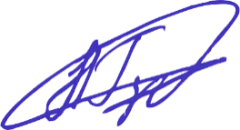 				______________/Гусева Н.В./подписьЛист изменений рабочей программы дисциплины:Физика 2.1Физика 2.1Физика 2.1Физика 2.1Физика 2.1Физика 2.1Физика 2.1Направление подготовки/ специальность21.05.02 Прикладная геология21.05.02 Прикладная геология21.05.02 Прикладная геология21.05.02 Прикладная геология21.05.02 Прикладная геология21.05.02 Прикладная геологияОбразовательная программа (направленность (профиль))  Прикладная геологияПрикладная геологияПрикладная геологияПрикладная геологияПрикладная геологияПрикладная геологияСпециализацияГеология нефти и газаГеология нефти и газаГеология нефти и газаГеология нефти и газаГеология нефти и газаГеология нефти и газаУровень образованиявысшее образование – специалитетвысшее образование – специалитетвысшее образование – специалитетвысшее образование – специалитетвысшее образование – специалитетвысшее образование – специалитетКурс2семестрсеместр3333Трудоемкость в кредитах (зачетных единицах)6666666Виды учебной деятельностиВременной ресурс Временной ресурс Временной ресурс Временной ресурс Временной ресурс Временной ресурс Временной ресурс Контактная (аудиторная) работа, чЛекцииЛекцииЛекцииЛекции88Контактная (аудиторная) работа, чПрактические занятияПрактические занятияПрактические занятияПрактические занятия66Контактная (аудиторная) работа, чЛабораторные занятияЛабораторные занятияЛабораторные занятияЛабораторные занятия66Контактная (аудиторная) работа, чВСЕГОВСЕГОВСЕГОВСЕГО2020Самостоятельная работа, чСамостоятельная работа, чСамостоятельная работа, чСамостоятельная работа, чСамостоятельная работа, ч196196ИТОГО, чИТОГО, чИТОГО, чИТОГО, чИТОГО, ч216216Вид промежуточной аттестацииэкзаменэкзаменОбеспечивающее подразделениеОбеспечивающее подразделениеОбеспечивающее подразделениеОЕНЗаведующий кафедрой - руководитель ОЕН на правах кафедрыИ.В. ШаманинРуководитель ООП	Л.А. СтроковаПреподавательСтучебров С.Г.Код компетенции Наименование компетенцииСоставляющие результатов освоения (дескрипторы компетенций)Составляющие результатов освоения (дескрипторы компетенций)Код компетенции Наименование компетенцииКод Наименование Наименование УК(У)-1Способен осуществлять критический анализ проблемных ситуаций на основе системного подхода, вырабатывать стратегию действийУК(У)-1.В1Владеет опытом применения законов естественных наук и математических методов и моделей для решения задач теоретического и прикладного характера Владеет опытом применения законов естественных наук и математических методов и моделей для решения задач теоретического и прикладного характера УК(У)-1Способен осуществлять критический анализ проблемных ситуаций на основе системного подхода, вырабатывать стратегию действийУК(У)-1.В2Владеет репродуктивными методами познавательной деятельности и мыслительными операциями для решения задач естественнонаучных дисциплин Владеет репродуктивными методами познавательной деятельности и мыслительными операциями для решения задач естественнонаучных дисциплин УК(У)-1Способен осуществлять критический анализ проблемных ситуаций на основе системного подхода, вырабатывать стратегию действийУК(У)-1.У1Умеет решать задачи теоретического и прикладного характера Умеет решать задачи теоретического и прикладного характера УК(У)-1Способен осуществлять критический анализ проблемных ситуаций на основе системного подхода, вырабатывать стратегию действийУК(У)-1.У2Умеет обобщать усвояемые знания естественных наук категориями системного анализа и подхода и мыслительными операциями анализа, синтеза, сравнения и оценки.Умеет обобщать усвояемые знания естественных наук категориями системного анализа и подхода и мыслительными операциями анализа, синтеза, сравнения и оценки.УК(У)-1Способен осуществлять критический анализ проблемных ситуаций на основе системного подхода, вырабатывать стратегию действийУК(У)-1.З1Знает законы естественных наук и математические методы теоретического характера Знает законы естественных наук и математические методы теоретического характера УК(У)-1Способен осуществлять критический анализ проблемных ситуаций на основе системного подхода, вырабатывать стратегию действийУК(У)-1.З2Знает репродуктивные методы познавательной деятельности, признаки системного подхода и системного анализаЗнает репродуктивные методы познавательной деятельности, признаки системного подхода и системного анализаОПК(У)-5Способен организовывать свой труд, самостоятельно оценивать результаты своей деятельности, владение навыками самостоятельной работы, в том числе в сфере проведения научных исследованийОПК(У)-5.В2Владеет опытом планирования и проведения физических исследований в области электричества и магнетизма, оценки точности и погрешности измерений, анализа полученных результатовВладеет опытом планирования и проведения физических исследований в области электричества и магнетизма, оценки точности и погрешности измерений, анализа полученных результатовОПК(У)-5Способен организовывать свой труд, самостоятельно оценивать результаты своей деятельности, владение навыками самостоятельной работы, в том числе в сфере проведения научных исследованийОПК(У)-5.У2Умеет выбирать закономерность для решения задач электричества и магнетизма, исходя из анализа условия, объяснять на уровне гипотез отклонения полученных экспериментальных данных от известных теоретических и экспериментальных зависимостейУмеет выбирать закономерность для решения задач электричества и магнетизма, исходя из анализа условия, объяснять на уровне гипотез отклонения полученных экспериментальных данных от известных теоретических и экспериментальных зависимостейОПК(У)-5Способен организовывать свой труд, самостоятельно оценивать результаты своей деятельности, владение навыками самостоятельной работы, в том числе в сфере проведения научных исследованийОПК(У)-5.З2Знает фундаментальные законы электричества и магнетизмаЗнает фундаментальные законы электричества и магнетизмаПланируемые результаты обучения по дисциплинеПланируемые результаты обучения по дисциплинеКомпетенцияКодНаименованиеКомпетенцияРД 1Применять знания общих законов, теорий, уравнений, методов физики при решении задач в профессиональной деятельностиУК(У)-1ОПК(У)-5РД 2Выполнять физический эксперимент с привлечением методов математической статистики и ИТУК(У)-1ОПК(У)-5РД 3Владеть методами теоретического и экспериментального исследования, методами поиска и обработки информации, методами решения задач с привлечением полученных знанийУК(У)-1ОПК(У)-5РД 4Владеть основными приемами  обработки  и анализа экспериментальных  данных, полученных при теоретических и экспериментальных исследованиях с использованием ПК и прикладных программных  средств компьютерной графикиУК(У)-1ОПК(У)-5Разделы дисциплиныФормируемый результат обучения по дисциплинеВиды учебной деятельностиОбъем времени, ч.Раздел (модуль) 1. ЭлектростатикаРД1-РД4Лекции4Раздел (модуль) 1. ЭлектростатикаРД1-РД4Практические занятия2Раздел (модуль) 1. ЭлектростатикаРД1-РД4Лабораторные занятия2Раздел (модуль) 1. ЭлектростатикаРД1-РД4Самостоятельная работа98Раздел (модуль) 2. Электромагнетизм. Колебания и волныРД1-РД4Лекции4Раздел (модуль) 2. Электромагнетизм. Колебания и волныРД1-РД4Практические занятия4Раздел (модуль) 2. Электромагнетизм. Колебания и волныРД1-РД4Лабораторные занятия4Раздел (модуль) 2. Электромагнетизм. Колебания и волныРД1-РД4Самостоятельная работа98Раздел 1. Электростатика Раздел 2. Электромагнетизм. Колебания и волны №Наименование специальных помещенийНаименование оборудования1Аудитория для проведения учебных занятий всех типов, курсового проектирования, консультаций, текущего контроля и промежуточной аттестации634034, Томская область, г. Томск, Ленина проспект, 43210Комплект учебной мебели на 202 посадочных мест;Компьютер - 1 шт.; Проектор - 2 шт.2Аудитория для проведения учебных занятий всех типов, курсового проектирования, консультаций, текущего контроля и промежуточной аттестации634034, Томская область, г. Томск, Усова улица, 9в, 203Комплект учебной мебели на 24 посадочных мест;Компьютер - 1 шт.; Проектор - 1 шт.3Аудитория для проведения учебных занятий всех типов, курсового проектирования, консультаций, текущего контроля и промежуточной аттестации634034, Томская область, г. Томск, Ленина проспект, 43117 (ЭЛ)Комплект учебной мебели на 40 посадочных мест; Шкаф общелабораторный - 3 шт.; Стол лабораторный - 23 шт.ДолжностьПодписьФИО ПрофессорПичугин В.Ф.ПрофессорШеремет Е.С.Учебный годСодержание /изменениеОбсуждено на заседании отделения /кафедры (протокол)2020 / 2021 учебный год1. Обновлено программное обеспечение.2. Обновлен состав профессиональных баз данных и информационно-справочных систем.3. Обновлено содержание разделов дисциплины.4. Обновлен список литературы, в том числе ссылок ЭБС.Протокол заседания ОГ №21 от 29.06.2020